от 15.04.20Следим за правильным произношением звука [Л]!Родителям рекомендуется выполнять задания каждый день для отработки правильного звукопроизношения:Выполнить артикуляционную гимнастику под звездочкой.Пересказ рассказа по цепочке. Прочитайте ребенку рассказ два раза подряд. Сначала ребенку нужно повторить рассказ по предложениям, отвечая на ваши вопросы, а затем – пересказать.Влад и собака ЛайкаВладу мама подарила свисток. Влад свистел собаке Лайке. У собаки Лайки в зубах мясо. Мясо она унесла из плошки. Плошка с мясом была поставлена на стол. На столе осталась пустая плошка.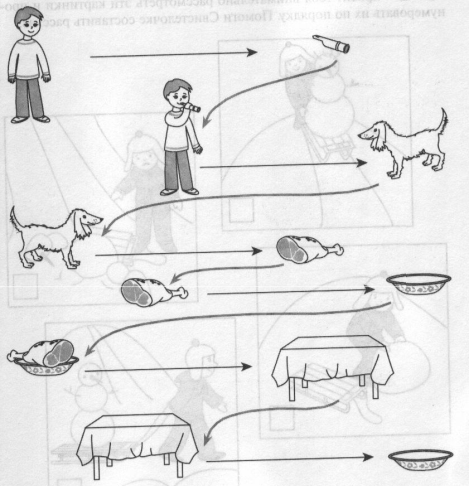 Упражнение «Расшифруй слова». Помоги лосёнку отгадать слова. Составь их из первых букв слов — названий картинок — и запиши в пустые клеточки.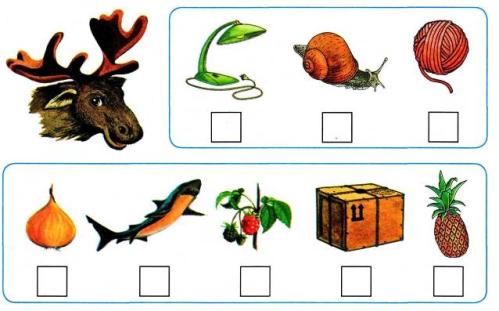 Упражнение «Лестница». Рассмотри и назови картинки. Посчитай количество звуков в каждом слове и запиши слова в соответствующие клетки кроссворда-«лестницы».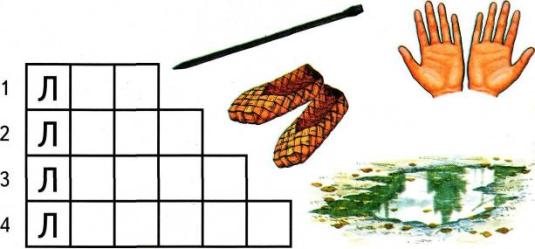 